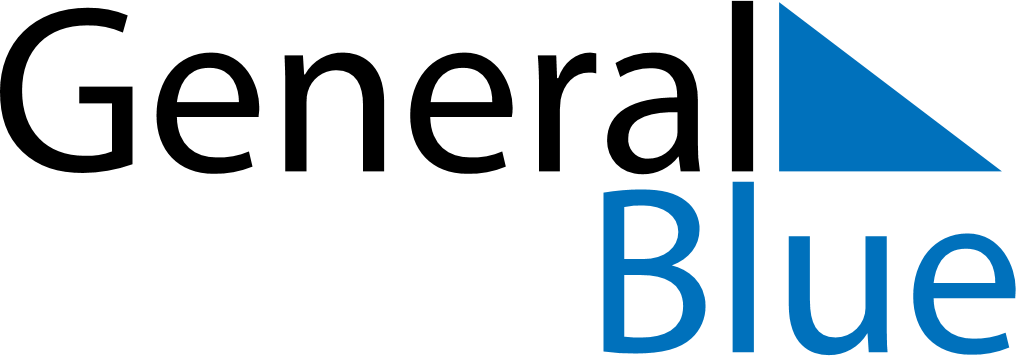 April 2024April 2024April 2024April 2024April 2024April 2024Baran’, Vitebsk, BelarusBaran’, Vitebsk, BelarusBaran’, Vitebsk, BelarusBaran’, Vitebsk, BelarusBaran’, Vitebsk, BelarusBaran’, Vitebsk, BelarusSunday Monday Tuesday Wednesday Thursday Friday Saturday 1 2 3 4 5 6 Sunrise: 6:30 AM Sunset: 7:34 PM Daylight: 13 hours and 3 minutes. Sunrise: 6:28 AM Sunset: 7:36 PM Daylight: 13 hours and 8 minutes. Sunrise: 6:25 AM Sunset: 7:38 PM Daylight: 13 hours and 12 minutes. Sunrise: 6:23 AM Sunset: 7:40 PM Daylight: 13 hours and 17 minutes. Sunrise: 6:20 AM Sunset: 7:42 PM Daylight: 13 hours and 21 minutes. Sunrise: 6:18 AM Sunset: 7:44 PM Daylight: 13 hours and 25 minutes. 7 8 9 10 11 12 13 Sunrise: 6:15 AM Sunset: 7:45 PM Daylight: 13 hours and 30 minutes. Sunrise: 6:13 AM Sunset: 7:47 PM Daylight: 13 hours and 34 minutes. Sunrise: 6:10 AM Sunset: 7:49 PM Daylight: 13 hours and 38 minutes. Sunrise: 6:08 AM Sunset: 7:51 PM Daylight: 13 hours and 43 minutes. Sunrise: 6:05 AM Sunset: 7:53 PM Daylight: 13 hours and 47 minutes. Sunrise: 6:03 AM Sunset: 7:55 PM Daylight: 13 hours and 51 minutes. Sunrise: 6:01 AM Sunset: 7:57 PM Daylight: 13 hours and 56 minutes. 14 15 16 17 18 19 20 Sunrise: 5:58 AM Sunset: 7:59 PM Daylight: 14 hours and 0 minutes. Sunrise: 5:56 AM Sunset: 8:01 PM Daylight: 14 hours and 4 minutes. Sunrise: 5:53 AM Sunset: 8:03 PM Daylight: 14 hours and 9 minutes. Sunrise: 5:51 AM Sunset: 8:05 PM Daylight: 14 hours and 13 minutes. Sunrise: 5:49 AM Sunset: 8:06 PM Daylight: 14 hours and 17 minutes. Sunrise: 5:46 AM Sunset: 8:08 PM Daylight: 14 hours and 21 minutes. Sunrise: 5:44 AM Sunset: 8:10 PM Daylight: 14 hours and 26 minutes. 21 22 23 24 25 26 27 Sunrise: 5:42 AM Sunset: 8:12 PM Daylight: 14 hours and 30 minutes. Sunrise: 5:39 AM Sunset: 8:14 PM Daylight: 14 hours and 34 minutes. Sunrise: 5:37 AM Sunset: 8:16 PM Daylight: 14 hours and 38 minutes. Sunrise: 5:35 AM Sunset: 8:18 PM Daylight: 14 hours and 42 minutes. Sunrise: 5:33 AM Sunset: 8:20 PM Daylight: 14 hours and 47 minutes. Sunrise: 5:30 AM Sunset: 8:22 PM Daylight: 14 hours and 51 minutes. Sunrise: 5:28 AM Sunset: 8:24 PM Daylight: 14 hours and 55 minutes. 28 29 30 Sunrise: 5:26 AM Sunset: 8:25 PM Daylight: 14 hours and 59 minutes. Sunrise: 5:24 AM Sunset: 8:27 PM Daylight: 15 hours and 3 minutes. Sunrise: 5:22 AM Sunset: 8:29 PM Daylight: 15 hours and 7 minutes. 